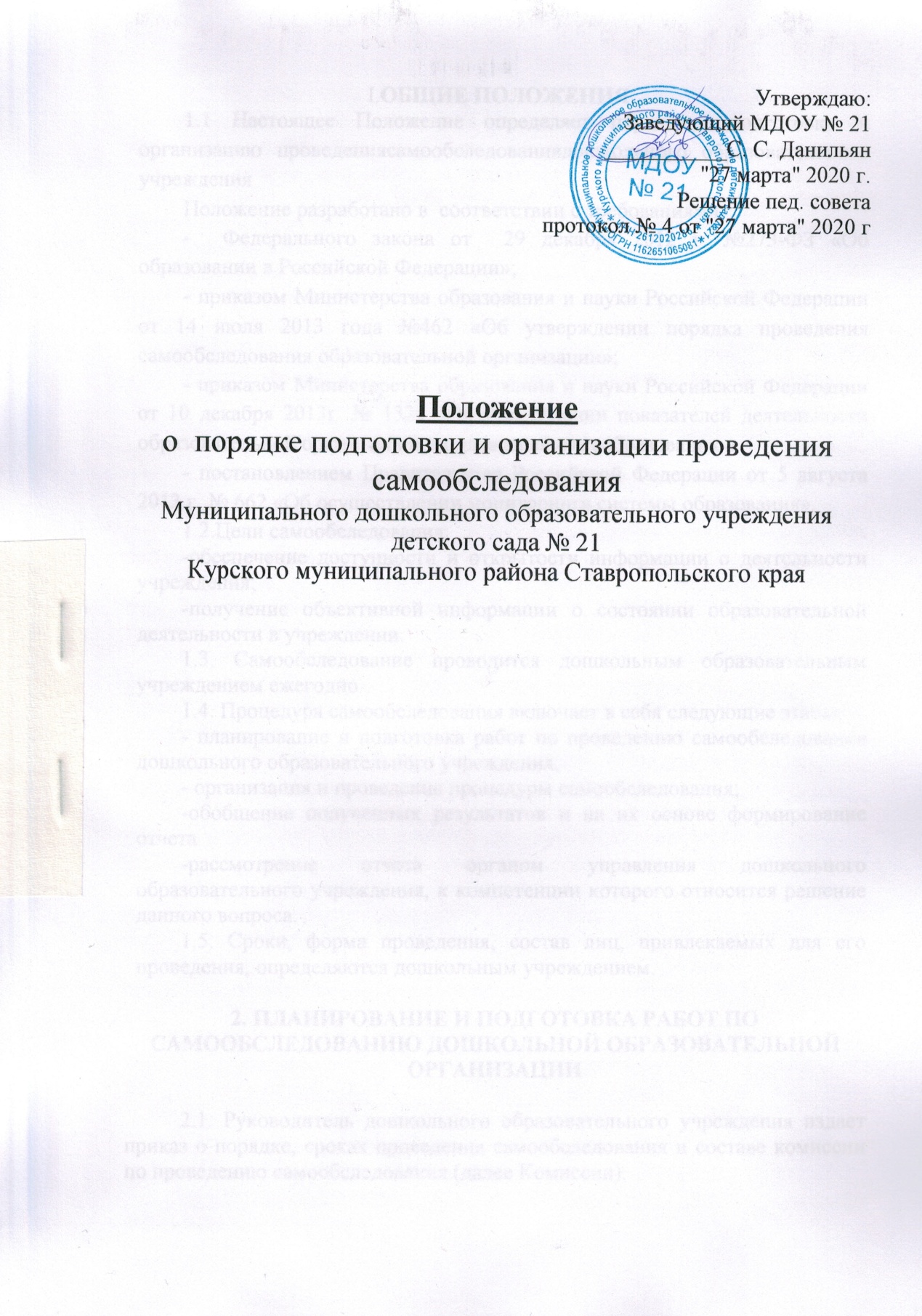 I.ОБЩИЕ ПОЛОЖЕНИЯ1.1 Настоящее Положение определяет порядок  подготовки и организацию проведениясамообследованиядошкольного образовательного учрежденияПоложение разработано в  соответствии с требованиями:-  Федерального закона от  29 декабря 2012 г. №273-ФЗ «Об образовании в Российской Федерации»;- приказом Министерства образования и науки Российской Федерации от 14 июля 2013 года №462 «Об утверждении порядка проведения самообследования образовательной организации»;- приказом Министерства образования и науки Российской Федерации от 10 декабря 2013г. № 1324 «Об утверждении показателей деятельности образовательной организации, подлежащей самообразованию»- постановлением Правительства Российской Федерации от 5 августа 2013 г. № 662 «Об осуществлении мониторинга системы образования».1.2.Цели самообследования:-обеспечение доступности и открытости информации о деятельности учреждения;-получение объективной информации о состоянии образовательной деятельности в учреждении.1.3. Самообследование проводится дошкольным образовательным учреждением ежегодно1.4. Процедура самообследования включает в себя следующие этапы:- планирование и подготовка работ по проведению самообследования дошкольного образовательного учреждения;- организация и проведение процедуры самообследования;-обобщение полученных результатов и на их основе формирование отчета-рассмотрение отчета органом управления дошкольного образовательного учреждения, к компетенции которого относится решение данного вопроса.1.5. Сроки, форма проведения, состав лиц, привлекаемых для его проведения, определяются дошкольным учреждением.2. ПЛАНИРОВАНИЕ И ПОДГОТОВКА РАБОТ ПО САМООБСЛЕДОВАНИЮ ДОШКОЛЬНОЙ ОБРАЗОВАТЕЛЬНОЙ ОРГАНИЗАЦИИ	2.1. Руководитель дошкольного образовательного учреждения издает приказ о порядке, сроках проведения самообследования и составе комиссии по проведению самообследования (далее Комиссии).2.2.Председателем Комиссии является руководитель дошкольного образовательного учреждения, заместителем председателя Комиссии является старший воспитатель.2.3.Для проведения самообследования в состав Комиссии включаются:- представитель совета родителей (законных представителей) воспитанников ;- сотрудники ДОУ- при необходимости представители иных органов и организаций.2.4. При подготовке к проведению самообследования председатель Комиссии проводит организационное подготовительное совещание с членами Комиссии, на котором:- рассматривается и утверждается план проведения самообследования;- за каждым членом Комиссии закрепляются направления работы дошкольного образовательного учреждения, подлежащие изучению в процессе самообследования;- уточняются вопросы, подлежащие изучению и оценке в ходе самообследования;- председателем Комиссии или уполномоченным им лицом даётся развёрнутая информация о нормативно-правовой базе, используемой в ходе самообследования, о месте(ах) и времени, предоставления членам Комиссии необходимых документов и материалов для подготовки к проведению самообследования, о контактных лицах;- определяются сроки предварительного и окончательного рассмотрения на Комиссии результатов самоообследования.2.6. Председатель Комиссии на организационном подготовительном совещании определяет:- порядок взаимодействия между членами Комиссии и сотрудниками дошкольного образовательного учреждения в ходе самообследования;- ответственное лицо из числа членов Комиссии, которое будет обеспечивать координацию работы по направлениям самообследования;- ответственное лицо за свод и оформление результатов самообследования дошкольной образовательной организации в виде отчета, включающего аналитическую часть и результаты анализа показателей деятельности учреждения, подлежащего самообследованию.2.7. При подготовке к проведению самообследования в план проведения самообследования в обязательном порядке включается:2.7.1. Проведение оценки: - образовательной деятельности,- системы управления дошкольного образовательного учреждения,- содержания и качества подготовки воспитанников, - организации учебного процесса, - качества кадрового, учебно-методического, библиотечно-информационного обеспечения, материально-технической базы,- функционирования внутренней системы оценки качества образования;- медицинского обеспечения дошкольной образовательной организации, системы охраны здоровья воспитанников;  - организации питания;2.7.2. Анализ показателей деятельности дошкольного образовательного учреждения, подлежащей самообследованию, устанавливаемых федеральным органом исполнительной власти, осуществляющим функции по выработке государственной политики и нормативно-правовому регулированию в сфере образования;2.7.3. Иные вопросы по решению педагогического совета, председателя Комиссии, вышестоящих органов управления. 3.ОРГАНИЗАЦИЯ И ПРОВЕДЕНИЕ САМООБСЛЕДОВАНИЯ В ДОШКОЛЬНОЙ ОБРАЗОВАТЕЛЬНОЙ ОРГАНИЗАЦИИ3.1. Организация самообследования в дошкольном образовательномучреждении осуществляется в соответствии с планом по его проведению3.2. При проведении самообследования даётся развёрнутая характеристика и оценка включённых в план самообследования направлений и вопросов.3.3. При проведении оценки образовательной деятельности:3.3.1. Даётся общая характеристика дошкольной образовательной организации: - полное наименование в соответствии с Уставом, адрес, год ввода в эксплуатацию,  режим работы;- мощность дошкольной образовательной организации: плановая/фактическая;- комплектование групп: количество групп, в них воспитанников; 3.3.2. Комиссии представляется информация о наличии правоустанавливающих документов:- лицензия на право ведения образовательной деятельности (соблюдение сроков действия и контрольных нормативов);- свидетельство о внесении записи в Единый государственный реестр юридических лиц;- свидетельство о постановке на учет в налоговом органе;- устав дошкольной образовательной организации;- локальные акты, определённые уставом (соответствие перечня и содержания Уставу учреждения и законодательству РФ, полнота, целесообразность);- свидетельство о государственной регистрации права оперативного управления муниципальным имуществом;- свидетельство о государственной регистрации права безвозмездного пользования на земельный участок; - наличие санитарно - эпидемиологического заключения на образовательную деятельность;- договор о взаимоотношениях между дошкольной образовательной организациейи учредителем;3.3.3. Комиссии представляется информация о документации дошкольной образовательной организации:- наличие основных федеральных, региональных и муниципальных  нормативно-правовых актов, регламентирующих работу дошкольных образовательных организаций;- договоры дошкольной образовательнойорганизации с родителями (законными представителями);- личные дела воспитанников, Книги движения воспитанников, учёта будущих воспитанников дошкольной образовательнойорганизации (уведомления);- Программа развития ДОУ;- образовательные программы;- учебный план;- годовой календарный учебный график;- годовой план работы ДОУ;- рабочие программы (планы воспитательно-образовательной работы) ДОУ;- расписание занятий, режим дня;- отчёты дошкольной образовательной организации, справки по проверкам,;	- акты готовности ДОУк новому учебному году;- журнал учета проверок должностными лицами органов государственного контроля;- документы, регламентирующие предоставление платных услуг, их соответствие установленным требованиям;3.3.4. Комиссии представляется информация о документации ДОУ, касающейся трудовых отношений:- книги учёта личного состава, движения трудовых книжек и вкладышей к ним, трудовые книжки работников, личные дела работников;- приказы по личному составу, книга регистрации приказов по личному составу;- трудовые договоры с работниками и дополнительные соглашения к трудовым договорам;- правила внутреннего трудового распорядка;- штатное расписание ДОУ (соответствие штата работников установленным требованиям, структура и штатная численность в соответствии с Уставом);- должностные инструкции работников;- журналы проведения инструктажа.3.4. При проведении оценки системы управления дошкольной образовательной организации3.4.1. Даётся характеристика и оценка следующих вопросов:  - характеристика сложившейся в ДОУ системы управления;- перечень структурных подразделений, оценка соответствия имеющейся структуры установленным законодательством об образовании компетенциям, а также уставным целям, задачам, и функциям ДОУ;- органы управления (персональные, коллегиальные), которыми представлена управленческая системаДОУ;- каковы приоритеты развития системы управления дошкольной образовательной организации;- порядок разработки и принятия локальных нормативных актов, касающихся прав и интересов участников образовательных отношений (наличие таковых, частота обновления, принятие новых);	3.4.2. Даётся оценка результативности и эффективности действующей в учреждении системы управления, а именно:- как организована система контроля со стороны руководства ДОУ насколько она эффективна; является ли система контроля понятной всем участникам образовательных отношений;3.4.4. Даётся оценка организации взаимодействия семьи и дошкольной образовательной организации:- организация информирования родителей (законных представителей) воспитанников о правах и обязанностях воспитанников, о правах, обязанностях и ответственности родителей (законных представителей) в сфере образования;- наличие, качество и реализация планов работы родительского комитета; общих и групповых родительских собраний;- обеспечение доступности для родителей локальных нормативных актов и иных нормативных документов;- содержание и организация работы сайта дошкольной образовательной организации;3.5. При проведении оценки содержания и качества подготовки воспитанников:3.5.1. Анализируются и оцениваются:- Программа развития дошкольной образовательной организации;- образовательные программы; характеристика, структура образовательных программ: аналитическое обоснование программ, основные концептуальные подходы и приоритеты, цели и задачи; принципы построения образовательного процесса; прогнозируемый педагогический результат; анализ реализации образовательных программ;- рабочие программы по дополнительному образованию, их соответствие требованиям федерального государственного образовательного стандарта дошкольного образования;3.5.2. Анализируется и оценивается состояние воспитательной работы, в том числе:- даётся характеристика системы воспитательной работы ДОУ(является ли воспитательная работа системой, а не формальным набором внеурочных мероприятий; какие из направлений воспитательной работы реализуются в учреждении; наличие специфичных именно для данного дошкольного образовательного учреждения, форм воспитательной работы);- мероприятия, направленные на повышение эффективности воспитательного процесса, проводимые ДОУ совместно с учреждениями культуры;- создание развивающей среды в дошкольной образовательной организации: наличие игровых центров  и центров  природы в соответствии с требованиями программы воспитания;обеспеченность игрушками, дидактическим материалом; - наличие специализированно оборудованных помещений (спортивный, музыкальный зал), соответствие требованиям СанПиН музыкального и спортивного зала, спортивной площадки, групповых участков: физкультурной площадки, клумбы; зелёных насаждений; состояние групповых площадок, игрового оборудования;- результативность системы воспитательной работы; 3.5.3. Анализируется и оценивается состояние дополнительного образования, в том числе:- программы дополнительного образования;- наличие необходимых условий, материально-технического, программно - методического, кадрового обеспечения для реализации программ дополнительного образования; - направленность реализуемых программ дополнительного образования детей;- охват воспитанников дополнительным образованием;- анализ эффективности реализации программ дополнительного образования;3.5.4. Проводится анализ работы по изучению мнения участников образовательных отношений о деятельности дошкольной образовательной организации, в том числе:- изучение мнения участников образовательных отношений об образовательном учреждении, указать источник знаний о них;- анализ запросов потребителей образовательных услуг, пожеланий родителей (законных представителей) воспитанников, других заинтересованных лиц;- анализ используемых методов (анкетирование, собеседование, тестирование, другие) для сбора информации о мнениях участников образовательных отношений, периодичность использования таких методов;- применение для получения обратной связи таких форм как интервьюирование, «горячая линия», анализ полученных таким образом сведений о качестве подготовки и уровне развития воспитанников, условиях обучения и т.д.;- меры, которые были предприняты по результатам опросов участников образовательных отношений и оценка эффективности подобных мер;3.5.5. Проводится анализ и даётся оценка качеству подготовки воспитанников, в том числе:- число воспитанников, для которых учебный план является слишком сложным полностью или частично (необходимо указать с чем конкретно не справляются воспитанники); - соответствие содержания, уровня и качества подготовки выпускников требованиям ФГОС;- достижения воспитанников по сравнению с их первоначальным уровнем; - достижение целевых ориентиров дошкольного образования в соответствии с требованиями федерального государственного образовательного стандарта;3.6. При проведении оценки организации учебного процесса анализируются и оцениваются:- учебный план учреждения, его структура, характеристика; механизмы составления учебного плана; выполнение; - анализ нагрузки воспитанников; - годовой календарный учебный график учреждения;- расписание занятий;- соблюдение принципа преемственности обучения - деятельность по формированию положительной мотивации обучения, развитию познавательной активности и интересов воспитанников;- создание максимально благоприятных условий для развития способностей, учёт возрастных, индивидуальных особенностей и потребностей воспитанников.3.7. При проведении оценки качества кадрового обеспечения анализируется и оценивается:- профессиональный уровень кадров: количество педагогических работников, имеющих высшее (среднее специальное) образование, без педагогического образования; количество педагогических работников с высшей, первой квалификационной категорией, не имеющих квалификационной категории; стаж работы (до 5 лет, 10 лет, 15 лет, свыше 15 лет, от 50 до 55 лет, старше 55 лет); своевременность прохождения повышения квалификации;- количество педагогических работников, обучающихся в ВУЗах, имеющих государственные и отраслевые награды; - доля педагогических работников (%), работающих на штатной основе;- доля педагогических работников, имеющих базовое образование, соответствующее преподаваемым дисциплинам;- возрастной состав;- творческие достижения педагогов;- система работы по повышению квалификации и переподготовке педагогических работников и ее результативность; формы повышения профессионального мастерства;- укомплектованность ДОУ кадрами; 3.8. При проведении оценки качества учебно - методического обеспечения анализируется и оценивается:- система методической работы ДОУ(даётся её характеристика);- оценивается соответствие содержания методической работы задачам, стоящим передДОУ, в том числе в образовательной программе;- вопросы методической работы, которые ставятся и рассматриваются руководствомДОУ, педагогическим советом, в других структурных подразделениях;- формы организации методической работы;- влияние осуществляемой методической работы на качество образования, рост методического мастерства педагогических работников;- работа по обобщению и распространению передового опыта;- наличие в дошкольном образовательном учреждении публикаций методического характера, материалов с обобщением опыта работы лучших педагогических работников (указать конкретно);- использование и совершенствование образовательных технологий, в т. ч. дистанционных (оказание практической помощи педагогическим работникам по внедрению новых технологий и методик в учебный процесс);3.9. При проведении оценки качества информационного обеспечения анализируется и оценивается:- обеспеченность учебной, учебно - методической и художественной литературой;- объем фонда методической, художественной литературы, пополнение и обновление фонда;- обеспечено ли дошкольное образовательное учреждение современной информационной базой (локальная сеть, выход в Интернет, электронная почта, электронный каталог, медиатека, электронные учебники и т.д.);- востребованность информационной базы;- наличие сайта дошкольного образовательного учреждения (соответствие установленным требованиям, порядок работы с сайтом), количественные характеристики посещаемости, форум;- обеспечение открытости и доступности информации о деятельности дошкольного образовательного учреждения для заинтересованных лиц (наличие информации в СМИ, на сайте образовательного учреждения, информационные стенды (уголки), выставки, презентации и т.д.);3.10. При проведении оценки качества материально-технической базы анализируется и оценивается: 3.10.1. Состояние и использование материально-технической базы, в том числе:- уровень социально-психологической комфортности образовательной среды;- площади, используемые для образовательного процесса (даётся их характеристика);- сведения о наличии зданий и помещений для организации образовательной деятельности; состоянии и назначение зданий и помещений, их площадь; - сведения о количестве и структуре технических средств обучения и т.д;- сведения об обеспечение мебелью, инвентарём, посудой.- данные о поведении ремонтных работ в ДОУ- меры по обеспечению развития материально-технической базы;3.10.2.Соблюдение мер противопожарной и антитеррористической безопасности, в том числе:- наличие автоматической пожарной сигнализации, средств пожаротушения, тревожной кнопки, камер слежения, договоров на обслуживание с соответствующими организациями;- акты о состоянии пожарной безопасности;- проведение учебно-тренировочных мероприятий по вопросам безопасности.3.10.3. Состояние территории дошкольного образовательного учреждения, в том числе:- состояние ограждения и освещение участка;3.11. При оценке качества медицинского обеспечения дошкольной образовательной организации, системы охраны здоровья воспитанников анализируется и оценивается:- медицинское обслуживание, условия для лечебно - оздоровительной работы (наличие лицензированного медицинского кабинета; договор с территориальным лечебно-профилактическим учреждением о порядке медицинского обслуживания воспитанников и сотрудников);- наличие медицинского кабинета, соответствие его СанПиН;- регулярность прохождения сотрудниками ДОУ медицинских осмотров;- анализ заболеваемости воспитанников;- сведения о случаях травматизма, пищевых отравлений среди воспитанников;- соблюдение санитарно - гигиенического режима (состояние помещений, режим проветривания, температурный режим, водоснабжение и т.д.);- защита воспитанников от перегрузок, работа по созданию условий для сохранения и укрепления здоровья воспитанников (какими нормативными и методическими документами руководствуется дошкольная образовательная организацияв работе по данному направлению);- сбалансированность расписания с точки зрения соблюдения санитарных норм и представленных в нём занятий, обеспечивающих смену характера деятельности воспитанников;- использование здоровьесберегающих технологий, отслеживание их эффективности (показать результативность, в т.ч. динамику состояния здоровья);- система работы по воспитанию здорового образа жизни;- динамика распределения воспитанников по группам здоровья; - понимание и соблюдение воспитанниками здорового образа жизни (наличие мероприятий, программ, обеспечивающих формирование у воспитанников навыков здорового образа жизни, работа по гигиеническому воспитанию);3.12. При оценке качества организации питания анализируется и оценивается:- работа администрации по контролю за качеством приготовления пищи;- наличие необходимой документации: приказы по организации питания, наличие графика получения питания, накопительная ведомость, журналы бракеража сырой и готовой продукции; 10-ти дневное меню, картотека блюд; таблицы: запрещённых продуктов, норм питания; - создание условий соблюдения правил техники безопасности на пищеблоке;3.13. При проведении оценки функционирования внутренней системы оценки качества образования:3.13.1. Осуществляется сбор и анализ информации о дошкольном образовании в соответствии с Перечнем, утверждённым постановлением Правительства РФ от 5 августа 2013 г. № 662 «Об осуществлении мониторинга системы образования»;3.13.2. Анализируется и оценивается:- наличие документов, регламентирующих функционирование внутренней системы оценки качества образования;- наличие ответственного лица – представителя руководства ДОУ ответственного за организацию функционирования внутренней системы оценки качества образования (приказ о назначении, регламент его работы – положение, порядок);- план работы дошкольной образовательной организациипо обеспечению функционирования внутренней системы оценки качества образования и его выполнение;- информированность участников образовательных отношений о функционировании внутренней системы оценки качества образования в дошкольном образовательном учреждении;- проводимые мероприятия внутреннего контроля в рамках функционирования внутренней системы оценки качества образования;- проводимые корректирующие и предупреждающие действия в рамках функционирования внутренней системы оценки качества образования.3.14. Анализ показателей деятельности дошкольной образовательной организации, подлежащей самообследованию, устанавливаемых федеральным органом исполнительной власти, осуществляющим функции по выработке государственной политики и нормативно-правовому регулированию в сфере образования.Данный анализ выполняется по форме и в соответствии с требованиями установленными федеральным органом исполнительной власти, осуществляющим функции по выработке государственной политики и нормативно-правовому регулированию в сфере образования.4.ОБОБЩЕНИЕ ПОЛУЧЕННЫХ РЕЗУЛЬТАТОВ И ФОРМИРОВАНИЕ ОТЧЕТА4.1. Информация, полученная в результате сбора сведений в соответствии с утверждённым планом самообследования, членами Комиссии передаётся лицу, ответственному за свод и оформление результатов самообследования дошкольной образовательной организации, не позднее чем за три дня до предварительного рассмотрения на Комиссии результатов самообследования.4.2. Лицо ответственное, за свод и оформление результатов самообследования дошкольной образовательной организации, обобщает полученные данные и оформляет их в виде отчёта, включающего аналитическую часть и результаты анализа показателей деятельности учреждения, подлежащего самообследованию.4.3. Председатель Комиссии проводит заседание Комиссии, на котором происходит предварительное рассмотрение Отчёта: уточняются отдельные вопросы, высказываются мнения о необходимости сбора дополнительной информации, обсуждаются выводы и предложения по итогам самообследования.4.4. С учётом поступивших от членов Комиссии предложений, рекомендаций и замечаний по Отчёту председатель Комиссии назначает срок для окончательного рассмотрения Отчёта. 4.5. После окончательного рассмотрения результатов самообследования итоговая форма Отчёта направляется на рассмотрение органа управления ДОУ, к компетенции которого относится решение данного вопроса и опубликовывается в сети Интернет.5. ОТВЕТСТВЕННОСТЬ5.1. Ответственным лицом за организацию работы по данному Положению является руководитель ДОУ и уполномоченное им лицо.